NOTICE OF BOND ELECTIONTO THE RESIDENT, QUALIFIED ELECTORS OF WAELDER INDEPENDENT SCHOOL DISTRICT:NOTICE IS HEREBY GIVEN that an election will be held in the WAELDER INDEPENDENT SCHOOL DISTRICT, on the 8th day of November, 2022, in accordance with the following order:110328.0000001 EMF_US 90590400v4ORDER CALLING BOND ELECTIONWHEREAS, on July 18, 2022 the Board of Trustees (the “Board”) of Waelder Independent School District (the “District”) adopted an order (the “Original Order”) for a bond election (the “Election”) to be held on November 8, 2022 (“Election Day”);WHEREAS, the Board, pursuant to the applicable provisions of the Texas Election Code (the “Code”), has agreed to hold a joint election with other political subdivisions within Gonzales County and Caldwell County and contract and will enter into agreements with Gonzales County and Caldwell County for the provision of election services in the respective counties (the “Applicable Election Services Contract”); andWHEREAS, in accordance with the Applicable Election Services Contract, the Gonzales County Elections Administrator (the “Gonzales County Election Officer”), and the Caldwell County Elections Administrator (the “Caldwell County Election Officer,” collectively the “Applicable County Election Officers”) will provide for the administration of the Election in the respective counties;WHEREAS, the Board finds and determines that it is necessary and advisable to call and hold an election for and within the District on the proposition hereinafter set forth;WHEREAS, the Board finds and determines that it is necessary and advisable to adopt this Order by the Board of Trustees of Waelder Independent School District Calling a Bond Election (the “Election Order”) in order to provide for the Election on November 8, 2022 as hereinafter set forth; andWHEREAS, the Board finds and declares that the meeting at which the Election Order is considered is open to the public, and that the public notice of the time, place and purpose of the meeting was given, as required by Chapter 551, Texas Government Code; Now Therefore,BE IT ORDERED BY THE BOARD OF TRUSTEES OF WAELDER INDEPENDENT SCHOOL DISTRICT:Section 1.  Findings. The statements contained in the preamble of this Election Order are true and correct and are hereby adopted as findings of fact and as a part of the operative provisions hereof.Section 2.  Election Ordered; Date; Proposition. An election (the “Election”) shall be held for and within the District on Saturday November 8, 2022 (“Election Day”). At the Election the following proposition (the “Proposition”) shall be submitted to the qualified voters of the District:WAELDER ISD PROPOSITION ASHALL THE BOARD OF TRUSTEES OF WAELDER INDEPENDENT SCHOOL DISTRICT (THE “DISTRICT”) BE AUTHORIZED TO ISSUE BONDS  OF  THE  DISTRICT,  IN  ONE  OR  MORE  SERIES,  IN  THEAGGREGATE PRINCIPAL AMOUNT OF $10,300,000 FOR THE CONSTRUCTION, ACQUISITION AND EQUIPMENT OF SCHOOL BUILDINGS IN THE DISTRICT, INCLUDING DISTRICT-WIDE RENOVATIONS, AND THE PURCHASE OF NECESSARY SITES FOR SCHOOL BUILDINGS, WHICH BONDS SHALL MATURE NOT MORE THAN 35 YEARS FROM THEIR DATE, AND SHALL BEAR INTEREST AT SUCH RATE OR RATES, NOT TO EXCEED THE MAXIMUM RATE NOW OR HEREAFTER AUTHORIZED BY LAW, AS SHALL BE DETERMINED BY THE BOARD OF TRUSTEES AT THE TIME OF ISSUANCE; AND SHALL THE BOARD OF TRUSTEES BE AUTHORIZED TO LEVY AND PLEDGE, AND  CAUSE  TO  BE  ASSESSED  AND  COLLECTED,  ANNUAL AD VALOREM TAXES ON ALL TAXABLE PROPERTY IN THE DISTRICT SUFFICIENT, WITHOUT LIMIT AS TO RATE OR AMOUNT, TO PAY THE PRINCIPAL OF AND INTEREST ON THE BONDS AND THE COSTS OF ANY CREDIT AGREEMENTS EXECUTED OR AUTHORIZED IN ANTICIPATION OF, IN RELATION TO, OR IN CONNECTION WITH THE BONDS?WAELDER ISD PROPOSITION BSHALL THE BOARD OF TRUSTEES OF WAELDER INDEPENDENT SCHOOL DISTRICT (THE “DISTRICT”) BE AUTHORIZED TO ISSUE BONDS OF THE DISTRICT, IN THE PRINCIPAL AMOUNT OF $3,445,000 FOR THE PURPOSE OF REFUNDING ALL OR A PORTION OF THE PRINCIPAL AND/OR INTEREST ON CERTAIN PREVIOUSLY ISSUED MAINTENACE TAX OBLIGATIONS DESIGNATED “WAELDER INDEPENDENT SCHOOL DISTRICT MAINTENANCE TAX NOTES, SERIES 2022,” DATED JULY 1, 2022; SUCH BONDS TO MATURE SERIALLY OR OTHERWISE (NOT MORE THAN 10 YEARS FROM THEIR DATE) AND SHALL BEAR INTEREST AT SUCH RATE OR RATES, NOT TO EXCEED THE MAXIMUM RATE NOW OR HEREAFTER AUTHORIZED BY LAW, AS SHALL BE DETERMINED BY THE BOARD OF TRUSTEES AT THE TIME OF ISSUANCE, AND SHALL THE BOARD OF TRUSTEES BE AUTHORIZED TO LEVY AND PLEDGE, AND CAUSE TO BE ASSESSED AND COLLECTED, ANNUAL AD VALOREM TAXES ON ALL TAXABLE PROPERTY IN THE DISTRICT SUFFICIENT, WITHOUT LIMIT AS TO RATE OR AMOUNT, TO PAY THE PRINCIPAL OF AND INTEREST ON THE BONDS AND THE COSTS OF ANY CREDIT AGREEMENTS EXECUTED OR AUTHORIZED IN ANTICIPATION OF, IN RELATION TO, OR IN CONNECTION WITH THE BONDS?Section 3.	Official Ballot. (a) Voting at the Election, and early voting therefor, shall be by the use of the lawfully approved voting systems and ballots.(b)	The preparation of the necessary equipment and the official ballots for the Election shall conform to the requirements of the Code so as to appear and permit the electors to vote “FOR”or “AGAINST” the aforesaid Proposition which shall appear and be set forth on the ballots substantially in the following form:WAELDER ISD PROPOSITION A[ ] FORTHE ISSUANCE OF $10,300,000 OF BONDS FOR THE CONSTRUCTION, ACQUISITION, AND EQUIPMENT OF SCHOOL BUILDINGS IN THE DISTRICT, INCLUDING DISTRICT-WIDE RENOVATIONS, AND THE PURCHASE OF THE NECESSARY SITES FOR SCHOOL BUILDINGS, AND THE LEVY OF TAXES SUFFICIENT TO PAY THE PRINCIPAL OF AND INTEREST ON THE BONDS. THIS IS A PROPERTY TAX INCREASE.[ ] AGAINSTWAELDER ISD PROPOSITION B[ ] FORTHE ISSUANCE OF $3,445,000 OF REFUNDING BONDS FOR THE PURPOSE OF REFUNDING ALL OR A PORTION OF THE PRINCIPAL AND/OR INTEREST ON CERTAIN PREVIOUSLY ISSUED MAINTENANCE TAX OBLIGATIONS DESIGNATED “WAELDER INDEPENDENT SCHOOL DISTRICT MAINTENANCE TAX NOTES, SERIES 2022,” AND THE LEVY OF TAXES SUFFICIENT TO PAY THE PRINCIPAL OF AND INTEREST ON THE BONDS. THIS IS A PROPERTY TAX INCREASE.[ ] AGAINSTSection 4.  Persons Qualified to Vote. All resident, qualified electors of the District shall be eligible to vote at the Election.Section 5.  Election Precinct, Voting Locations and Voting Hours on Election Day. The voting locations for voting on Election Day shall be the countywide polling locations set forth in Exhibit A, or at such other locations as hereafter may be designated by the County Election Officers in accordance with the Applicable Election Services Contract, and such locations are hereby adopted and approved. Exhibit A and the notices of the Election shall be completed without further action of the Board to include the final locations designated by the County Election Officer. On Election Day, the polls shall be open from 7:00 a.m. to 7:00 p.m.Section 6.  Early Voting Locations, Dates and Times; Appointment of Early Voting Elections Administrator. (a) Early voting by personal appearance shall be held at the locations, at the times and on the days set forth in Exhibit B or at such other locations as hereafter may be designated by the County Election Officers in accordance with the Applicable Election Services Contract, and such locations are hereby adopted and approved. Exhibit B and the notices of the Election shall be completed without further action of the Board to include the final locationsdesignated by the Applicable County Election Officer. Permanent and/or temporary branch offices for early voting by personal appearance may be established and maintained according to the Texas Election Code.The Board of Trustees hereby appoints Gwen Schaefer, Gonzales County Elections Administrator, as Gonzales County Early Voting Clerk and applications for ballot by mail shall be sent to the Early Voting Clerk at the following address: Attention: Ballots By Mail c/o Gonzales County Elections Administrator, P.O. Box 1753, Gonzales, Texas 78629, or delivered by hand: Attention: Gonzales County Elections Office, 427 St. George, Suite 306, Gonzales, Texas 78629, or by email at ea@co.gonzales.tx.us. If an application is sent by fax or email, the original must still be mailed to the mailing address above. For more information, see the Gonzales County early voting website, http://www.co.gonzales.tx.us/page/gonzales.ElectionandVoterRegistrationNews.The Board of Trustees hereby appoints Teresa Rodriguez, Caldwell County Elections Administrator, as Caldwell County Early Voting Clerk and applications for ballot by mail shall be sent to the Early Voting Clerk at the following address: Attention: Ballots By Mail c/o Caldwell County Elections Administrator, 1403 Blackjack, Suite A, Lockhart, Texas 78644 Lockhart, Texas 78644, or delivered by hand to: Attention: Caldwell County Elections Office, 1403 Blackjack, Suite A, Lockhart, Texas 78644 Lockhart, Texas 78644, or by fax at 512-398- 1821, or by email at kimber.daniel@co.caldwell.tx.us. If an application is sent by fax or email, the original must still be mailed to the mailing address above. For more information, see the Caldwell County early voting website,https://www.co.caldwell.tx.us/page/caldwell.ElectionsOfficeSection 7.  Election Services Contract; Joint Election.  The District will contract with the County for election services and will conduct a joint election with other participating governmental entities in Gonzales and Caldwell counties who are holding elections on Election Day. The President of the Board of Trustees, the Superintendent, or their designees, are authorized to negotiate and enter into the Election Services Contract and one or more joint election agreements, or similar contracts or agreements with the County and any joint election participants, if desired or required to comply with applicable law.Section 8.  Notice of Election. Notice of the Election shall be given in the manner required by law.Section 9.  Conduct of Election. The Election shall be held in accordance with the Code, except as modified by the Texas Education Code, and the Federal Voting Rights Act of 1965, as amended, including particularly Chapter 272 of the Code pertaining to bilingual requirements.Section 10.	Required Information.Pursuant to Section 3.009, Texas Election Code: (i) the proposition language that will appear on the ballot is set forth in Section 3 of this Election Order, (ii) the purposes for which the bonds are to be authorized are set forth in Section 2 of this Election Order, (iii) the principal amount of bonds to be authorized is set forth in Section 2 of this Election Order, (iv) if the issuance of bonds is authorized by voters, taxes sufficient, without limit as to rate or amount, to pay theannual principal of and interest on the bonds and the costs of any credit agreements may be imposed, (v) bonds authorized pursuant to this Election Order may be issued to mature over not to exceed 35 years from their date of issuance, (vi) based on market conditions at the time of this Election Order, the maximum net effective interest rate on any series of the bonds authorized at the Election is estimated to be 4.25%, (vii) as of the date of this Election Order, (A) the aggregate amount of outstanding principal of the District’s debt obligations is $2,575,000, (B) the aggregate amount of outstanding interest on the District’s debt obligations is $818,913, and (C) the District’s ad valorem debt service tax rate is $0.0811 per $100 assessed valuation of taxable property.The statements contained in this Section (i) are based on information available to the District on the date of adoption of this Election Order, including projections obtained from the District’s financial advisor, (ii) necessarily consist of estimates and projections that are subject to change based on facts, circumstances and conditions at the time that bonds approved pursuant to this Election Order are issued and (iii) are not intended to limit the authority of the Board to issue bonds in accordance with other terms contained in this Election Order. Accordingly, actual tax rates, interest rates, maturity dates, aggregate outstanding indebtedness and interest on such debt will vary and will be established after the bonds are issued. To the extent of any conflict between this subsection and other terms of this Election Order, such other terms control.The respective Early Voting Clerk’s website is: http://www.co.gonzales.tx.us/page/gonzales.ElectionandVoterRegistrationNews 	and https://www.co.caldwell.tx.us/page/caldwell.ElectionsOffice. The District’s website is: https://www.waelderisd.org/.Section 11.  Voter Information Document. The form of Voter Information Document for Proposition A is attached hereto as Exhibit C. The Voter Information Document shall be posted in the same manner as is required for the posting of this Election Order, pursuant to the provisions of Section 4.003(f), Texas Election Code, and may be posted as part of this Election Order.Section 12. Necessary Actions. The President and the Secretary of the Board of Trustees, the Superintendent, and all other appropriate officers, agents, and representatives of the District are hereby authorized and directed to take any and all actions necessary to carry out the purposes of this Election Order and to comply with the provisions of the Code and the Federal Voting Rights Act in carrying out and conducting the Election, whether or not expressly authorized herein.Section 13.  Severability. If any provision, section, subsection, sentence, clause or phrase of this Election Order, or the application of same to any person or set of circumstances is for any reason held to be unconstitutional, void, invalid, or unenforceable, neither the remaining portions of this Election Order nor their application to other persons or sets of circumstances shall be affected thereby, it being the intent of the District in adopting this Election Order that no portion hereof or provision or regulation contained herein shall become inoperative or fail by reason of any unconstitutionality, voidness, invalidity or unenforceability of any other portion hereof, and all provisions of this Election Order are declared to be severable for that purpose.Section 14. Effective Date. This Election Order is effective immediately upon its passage and approval.PASSED AND APPROVED the 18th day of July, 2022.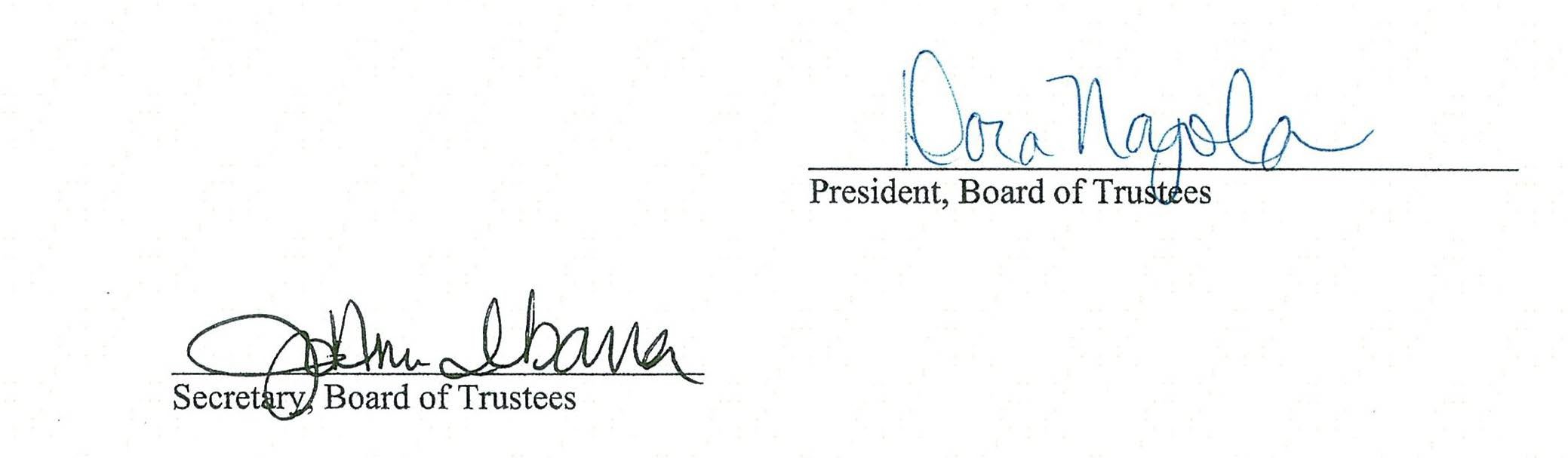 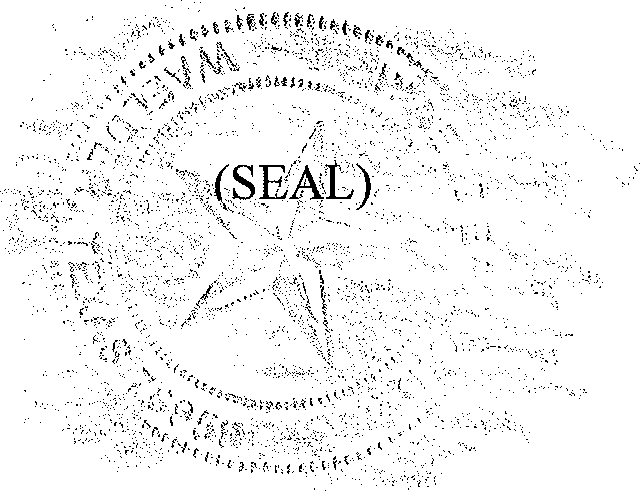 EXHIBIT AELECTION DAY VOTING LOCATIONSNovember 8, 2022 hours from 7:00 a.m. to 7:00 p.m.Caldwell County:Gonzales County:*Locations subject to change up until Election DayEXHIBIT BEARLY VOTING LOCATION, DATES AND TIMESCALDWELL COUNTYElection Center Scott Annex1403 Blackjack StreetLockhart, TX 78644Luling Civic Center – Election Room300 E AustinLuling, Texas 78648EARLY VOTING ROLLING POLLINGGONZALES COUNTY LOCATIONS** Monday, October 24th and Tuesday October 25th Extended Hours – Polls Open Until 7:00 p.m.EXHIBIT CVOTER INFORMATION DOCUMENTThe language that will appear on the ballot for Proposition A is set forth below:WAELDER ISD PROPOSITION A[ ] FORTHE ISSUANCE OF $10,300,000 OF BONDS FOR THE CONSTRUCTION, ACQUISITION, AND EQUIPMENT OF SCHOOL BUILDINGS IN THE DISTRICT, INCLUDING DISTRICT-WIDE RENOVATIONS, AND THE PURCHASE OF THE NECESSARY SITES FOR SCHOOL BUILDINGS, AND THE LEVY OF TAXES SUFFICIENT TO PAY THE PRINCIPAL OF AND INTEREST ON THE BONDS. THIS IS A PROPERTY TAX INCREASE.[ ] AGAINSTCertain information regarding District debt is provided in table below:The estimated maximum annual increase in the amount of taxes that would be imposed on a residence homestead in the District with an appraised value of $100,000 to repay the bonds to be authorized under Proposition A is $101.86, assuming: (i) the bonds are issued in 2022, (ii) an amortization of the bonds over 25 years, (iii) an interest rate of 4.25% on the bonds, and (iv) a.50% annual growth in taxable assessed values in the District. The foregoing is only an estimate provided to comply with Texas law and is subject to change; it does not serve as a limitation or a guarantee regarding outstanding indebtedness, the amount of taxes to be imposed, the amortization period for the bonds or the District’s other debt obligations, interest rates, or taxable assessed values.WAELDER ISD PROPOSITION B[ ] FORTHE ISSUANCE OF $3,445,000 OF REFUNDING BONDS FOR THE PURPOSE OF REFUNDING ALL OR A PORTION OF THE PRINCIPAL AND/OR INTEREST ON CERTAIN PREVIOUSLY ISSUED MAINTENANCE TAX OBLIGATIONS DESIGNATED “WAELDER INDEPENDENT SCHOOL DISTRICT MAINTENANCE TAX NOTES, SERIES 2022,” AND THE LEVY OF TAXES SUFFICIENT TO PAY THE PRINCIPAL OF AND INTEREST ON THE BONDS. THIS IS A PROPERTY TAX INCREASE.[ ] AGAINSTCertain information regarding District debt is provided in table below:The estimated maximum annual increase in the amount of taxes that would be imposed on a residence homestead in the District with an appraised value of $100,000 to repay the bonds to be authorized under Proposition A is $20.48, assuming: (i) the bonds are issued in 2022, (ii) an amortization of the bonds over 25 years, (iii) an interest rate of 4.25% on the bonds, and (iv) a.50% annual growth in taxable assessed values in the District. The foregoing is only an estimate provided to comply with Texas law and is subject to change; it does not serve as a limitation or a guarantee regarding outstanding indebtedness, the amount of taxes to be imposed, the amortization period for the bonds or the District’s other debt obligations, interest rates, or taxable assessed values.AVISO DE ELECCIÓN DE BONOSA	LOS	VOTANTES	HABILITADOS,	RESIDENTES	DEL	DISTRITO	ESCOLAR INDEPENDIENTE DE WAELDER:SE NOTIFICA POR EL PRESENTE que se celebrará una elección en el DISTRITO ESCOLAR INDEPENDIENTE DE WAELDER, el 8 de noviembre de 2022, de acuerdo con la siguiente orden:110328.0000001 EMF_US 90590400v4ORDEN PARA CONVOCAR UNA ELECCIÓN DE BONOSEN VISTA DE QUE el 18 de julio de 2022 la Junta de Síndicos (la “Junta”) del Distrito Escolar Independiente de Waelder (el “Distrito”) adoptó una orden (la “Orden Original”) para una elección de bonos (“Elección”) a celebrarse el 8 de noviembre de 2022 (“Día de Elección);EN VISTA DE QUE la Junta, en virtud de las disposiciones pertinentes del Código Electoral de Texas (el “Código”), aceptó celebrar una elección conjunta con otras subdivisiones políticas dentro del Condado de Gonzales y del Condado de Caldwell y un contrato y celebrará convenios con el Condado de Gonzales y el Condado de Caldwell para la provisión de servicios electorales en los respectivos condados (el “Contrato de Servicios Electorales Aplicable”); yEN VISTA DE QUE, en conformidad con el Contrato de Servicios Electorales Aplicable, la Administradora de Elecciones del Condado de Gonzales (la “Funcionaria de Elecciones del Condado de Gonzales”) y el Administrador de Elecciones del Condado de Caldwell (el “Funcionarios de Elecciones del Condado de Caldwell”, en conjunto, los “Funcionarios de Elecciones del condado aplicable”) estarán a cargo de administrar la Elección en sus respectivos condados;EN VISTA DE QUE la Junta halla y determina que es necesario y aconsejable convocar y celebrar una elección para el Distrito y dentro del mismo sobre la proposición descrita más adelante en la presente;EN VISTA DE QUE la Junta halla y determina que es necesario y aconsejable adoptar esta Orden por la Junta de Síndicos del Distrito Escolar Independiente de Waelder para convocar una Elección de Bonos (la “Orden de Elección”) para disponer la Elección del 8 de noviembre de 2022 según se expone más adelante en la presente; yEN VISTA DE QUE la Junta halla y declara que la asamblea en la cual se considera esta Orden de Elección está abierta al público, y que se dio aviso público de la hora, el lugar y el propósito de la asamblea, según lo exige el Capítulo 551 del Código de Gobierno de Texas; ahora, por tanto,LA JUNTA DE SÍNDICOS DEL DISTRITO ESCOLAR INDEPENDIENTE DE WAELDER ORDENA:Sección 1.  Hallazgos. Las declaraciones contenidas en el preámbulo de esta Orden de Elección son verdaderas y correctas y, por la presente, se adoptan como determinaciones de hechos y como parte de las disposiciones operativas de esta.Sección 2. Elección ordenada; fecha; proposición. Se celebrará una elección (la “Elección”) para el Distrito y dentro del mismo el sábado 8 de noviembre de 2022 (“Día de Elección”). En la Elección, se presentará la siguiente proposición (la “Proposición”) a los votantes habilitados del Distrito:PROPOSICIÓN A DE WAELDER ISD¿SE DEBERÁ AUTORIZAR A LA JUNTA DE SÍNDICOS DEL DISTRITO ESCOLAR INDEPENDIENTE DE WAELDER (EL “DISTRITO”) A EMITIR BONOS DEL DISTRITO, EN UNA O MÁS SERIES, EN LA CANTIDAD TOTAL DE CAPITAL DE $10,300,000 PARA CONSTRUCCIÓN, ADQUISICIÓN, Y EQUIPAMIENTO DE EDIFICIOS ESCOLARES EN EL DISTRITO, INCLUDAS RENOVACIONES EN TODO EL DISTRITO, Y LA COMPRA DE LOS PREDIOS NECESARIOS PARA LOS EDIFICIOS ESCOLARES, BONOS QUE VENCERÁN EN NO MÁS DE 35 AÑOS A PARTIR DE SU FECHA, Y DEVENGARÁN INTERÉS A CIERTA TASA O TASAS, SIN EXCEDER LA TASA MÁXIMA AUTORIZADA POR LEY AHORA O MÁS ADELANTE, COMO SERÁ DETERMINADO POR LA JUNTA DE SÍNDICOS EN EL MOMENTO DE EMISIÓN; Y SE DEBERÁ AUTORIZAR A LA JUNTA DE SÍNDICOS A GRAVAR Y COMPROMETER, Y HACER TASAR Y RECAUDAR, IMPUESTOS ANUALES AD VALOREM SOBRE TODA PROPIEDAD GRAVABLE EN EL DISTRITO, SUFICIENTES, SIN LÍMITE EN CUANTO A TASA O CANTIDAD, PARA PAGAR EL CAPITAL Y EL INTERÉS DE DICHOS BONOS Y LOS COSTOS DE CUALQUIER ACUERDO DE CRÉDITO FIRMADO O AUTORIZADO EN ANTICIPO, RELACIÓN O CONEXIÓN CON LOS BONOS?PROPOSICIÓN B DE WAELDER ISD¿SE DEBERÁ AUTORIZAR A LA JUNTA DE SÍNDICOS DEL DISTRITO ESCOLAR INDEPENDIENTE DE WAELDER (EL “DISTRITO”) A EMITIR BONOS DEL DISTRITO, EN LA CANTIDAD DE CAPITAL DE $3,445,000 PARA EL PROPÓSITO DE REEMBOLSAR TODOS O UNA PORCIÓN DEL CAPITAL Y/O INTERÉS SOBRE DETERMINADAS OBLIGACIONES DE IMPUESTO DE MANTENIMIENTO EMITIDAS PREVIAMENTE CON DESIGNACIÓN “PAGARÉS DE IMPUESTO DE MANTENIMIENTO DEL DISTRITO ESCOLAR INDEPENDIENTE DE WAELDER, SERIE 2022” CON FECHA DEL 1 DE JULIO DE 2022; BONOS QUE VENCERÁN EN SERIE O DE OTRA MANERA (EN NO MÁS DE 10 AÑOS A PARTIR DE SU FECHA) Y DEVENGARÁN INTERÉS A CIERTA TASA O TASAS, SIN EXCEDER LA TASA MÁXIMA AUTORIZADA POR LEY AHORA O MÁS ADELANTE, COMO SERÁ DETERMINADO POR LA JUNTA DE SÍNDICOS EN EL MOMENTO DE EMISIÓN; Y SE DEBERÁ AUTORIZAR A LA JUNTA DE SÍNDICOS A GRAVAR Y COMPROMETER, Y HACER TASAR Y RECAUDAR, IMPUESTOS ANUALES AD VALOREM SOBRE TODA PROPIEDAD GRAVABLE EN EL DISTRITO, SUFICIENTES, SIN LÍMITE EN CUANTO A TASA O CANTIDAD, PARA PAGAR EL CAPITAL Y EL INTERÉS DE DICHOS BONOS Y LOS COSTOS DE CUALQUIER ACUERDO DE CRÉDITO FIRMADO O AUTORIZADO EN ANTICIPO, RELACIÓN O CONEXIÓN CON LOS BONOS?Sección 3.	Boleta Oficial de Votación. (a) La Votación en la Elección y, por consiguiente, en la votación anticipada será mediante el uso de sistemas de votación y boletas legalmente aprobados.(b)  La preparación del equipo necesario y las boletas oficiales de votación de la Elección deberá hacerse en conformidad con los requisitos del Código de forma tal de aparecer y permitir a los votantes votar “A FAVOR” o “EN CONTRA” de la Proposición antedicha, la cual aparecerá y se presentará en las boletas de votación sustancialmente de la siguiente forma:PROPOSICIÓN A DE WAELDER ISD[ ] A FAVORLA EMISIÓN DE $10,300,000 EN BONOS PARA CONSTRUCCIÓN, ADQUISICIÓN Y EQUIPAMIENTO DE EDIFICIOS ESCOLARES EN EL DISTRITO, INCLUSO RENOVACIONES EN TODO EL DISTRITO, Y LA COMPRA DE LOS PREDIOS NECESARIOS PARA LOS EDIFICIOS ESCOLARES Y LA IMPOSICIÓN DE IMPUESTOS SUFICIENTES PARA PAGAR EL CAPITAL Y EL INTERÉS DE LOS BONOS. ESTO ES UN AUMENTO AL IMPUESTO PREDIAL.[ ] EN CONTRAPROPOSICIÓN B DE WAELDER ISD[ ] A FAVORLA EMISIÓN DE $3,445,000 EN BONOS PARA EL PROPÓSITO DE REEMBOLSAR TODOS O UNA PORCIÓN DEL CAPITAL Y/O INTERÉS SOBRE DETERMINADAS OBLIGACIONES DE IMPUESTO DE MANTENIMIENTO EMITIDAS PREVIAMENTE CON DESIGNACIÓN “PAGARÉS DE IMPUESTO DE MANTENIMIENTO DEL DISTRITO ESCOLAR INDEPENDIENTE DE WAELDER, SERIE 2022” Y LA IMPOSICIÓN DE IMPUESTOS SUFICIENTES PARA PAGAR EL CAPITAL Y EL INTERÉS SOBRE LOS BONOS. ESTO ES UN AUMENTO AL IMPUESTO PREDIAL.[ ] EN CONTRASección 4.  Personas habilitadas para votar. Todos los votantes habilitados residentes del Distrito serán elegibles para votar en la Elección.Sección 5.  Precinto electoral, lugares de votación y horarios de votación del Día de Elección. Los lugares de votación para votar el Día de Elección serán los centros de votación de todo el condado establecidos en el Anexo A, o en aquellos otros lugares que designen los Funcionarios de Elecciones del Condado, en conformidad con el Contrato de Servicios ElectoralesAplicable y, por la presente, se adoptan y se aprueban dichos lugares. El Anexo A y los avisos de la Elección se completarán sin necesidad de una medida adicional de la Junta para incluir los lugares definitivos designados por el Funcionario de Elecciones del Condado. El Día de Elección las casillas de votación estarán abiertas de 7:00 a.m. a 7:00 p.m.Sección 6. Lugares, fechas y horarios de votación anticipada; Designación del Administrador de Elecciones de Votación Anticipada. (a) La votación anticipada en persona se llevará a cabo en los lugares, los horarios y los días indicados en el Anexo B, o en aquellos otros lugares que de aquí en adelante puedan ser designados por los Funcionarios de Elecciones del Condado en conformidad con el Contrato de Servicios Electorales Aplicable, y por la presente, se adoptan y se aprueban dichos lugares. El Anexo B y los avisos de la Elección se completarán sin necesidad de una medida adicional de la Junta para incluir los lugares definitivos designados por el Funcionario de Elecciones del Condado Aplicable. Las sucursales permanentes y/o temporales para la votación anticipada en persona se establecerán y mantendrán de acuerdo con el Código Electoral de Texas.Por la presente, la Junta de Síndicos designa a Gwen Shaefer, Administradora de Elecciones del Condado de Gonzales, como Oficial de votación anticipada del Condado de Gonzales y las solicitudes de boletas de votación por correo deberán enviarse a la Oficial de votación anticipada a la siguiente dirección: Attention: Ballots By Mail c/o Gonzales County Elections Administrator, P.O. Box 1753, Gonzales, Texas 78629, o entregarse en mano en: Attention: Gonzales County Elections Office, 427 St. George, Suite 306, Gonzales, Texas 78629, o por correo electrónico a través de ea@co.gonzales.tx.us. Si una solicitud se envía por fax o por correo electrónico, de cualquier manera, se debe enviar el original a la dirección indicada previamente. Para obtener más información, consulte el sitio web de votación anticipada del Condado de Gonzalesen http://www.co.gonzales.tx.us/page/gonzales.ElectionandVoterRegistrationNews .Por la presente, la Junta de Síndicos designa a Teresa Rodriguez, Administradora de Elecciones del Condado de Caldwell, como Oficial de votación anticipada del Condado de Caldwell y las solicitudes de boletas de votación por correo deberán enviarse a la Oficial de votación anticipada a la siguiente dirección: Attention: Ballots By Mail c/o Caldwell County Elections Administrator, 1403 Blackjack, Suite A, Lockhart, Texas 78644 Lockhart, Texas 78644, o entregarse en mano a: Attention: Caldwell County Elections Office, 1403 Blackjack, Suite A, Lockhart, Texas 78644 Lockhart, Texas 78644, o enviarse por fax al 512-398-1821, o por correo electrónico a kimber.daniel@co.caldwell.tx.us. Si una solicitud se envía por fax o por correo electrónico, de cualquier manera, se debe enviar el original a la dirección indicada previamente. Para obtener más información, consulte el sitio web de votación anticipada del Condado de Caldwell: https://www.co.caldwell.tx.us/page/caldwell.ElectionsOffice.Sección 7.  Contrato de Servicios Electorales; Elección conjunta.	El Distrito contratará al Condado para la prestación de servicios electorales y llevará a cabo una elección conjunta con otras entidades gubernamentales participantes en los condados de Gonzales y de Caldwell que también celebran elecciones el Día de Elección. El Presidente de la Junta de Síndicos, el Superintendente o sus representantes designados están autorizados para negociar y celebrar el Contrato de Servicios Electorales y uno o más convenios de elección conjunta, ocontratos o acuerdos similares con el Condado y cualquiera de los participantes de la elección conjunta si así lo desean o fuese obligatorio para cumplir con la ley aplicable.Sección 8.	Aviso de Elección. Se dará aviso de la Elección como lo exige la ley.Sección 9.  Celebración de la Elección. La Elección se llevará a cabo en conformidad con el Código, salvo por las modificaciones del Código de Educación de Texas, y la Ley Federal de Derechos de Votación de 1965 y sus enmiendas, incluido, sobre todo, el Capítulo 272 del Código respecto de los requisitos bilingües.Sección 10.	Información requerida.En virtud de la Sección 3.009 del Código Electoral de Texas: (i) el lenguaje de la proposición que aparecerá en la boleta de votación se establece en la Sección 3 de esta Orden de Elección, (ii) los propósitos por los cuales se han de autorizar los bonos se establecen en la Sección 2 de esta Orden de Elección, (iii) la cantidad del capital de los bonos a autorizar se establece en la Sección 2 de esta Orden de Elección, (iv) si los votantes aprueban la emisión de bonos, se pueden imponer impuestos suficientes, sin límite en cuanto a tasa o cantidad, para pagar el capital y el interés anuales de los bonos y los costos de cualquier acuerdo de crédito, (v) los bonos autorizados en virtud de esta Orden de Elección se pueden emitir para vencer en un periodo que no exceda los 35 años desde su fecha de emisión, (vi) según las condiciones del mercado a la fecha de esta Orden de Elección, la tasa de interés máxima efectiva neta sobre cualquier serie de los bonos autorizados en la Elección se estima en 4.25%, (vii) a la fecha de esta Orden de Elección, (A) la cantidad total de capital pendiente de las obligaciones de deuda del Distrito es de $$2,575,000, (B) la cantidad total del interés pendiente de las obligaciones de deuda del Distrito es de $818,913, y (C) la tasa de impuesto ad valorem del servicio de la deuda del Distrito es de $0.0811 por cada $100 de tasación fiscal de propiedad gravable.Las declaraciones contenidas en esta Sección (i) se basan en la información disponible para el Distrito a la fecha de adopción de esta Orden de Elección, incluidos los pronósticos obtenidos del asesor financiero del Distrito, (ii) consisten necesariamente en estimaciones y pronósticos que están sujetos a cambio con base en hechos, circunstancias y condiciones al momento en que se emitan los bonos aprobados conforme a esta Orden de Elección y (iii) no están pensadas para limitar la autoridad de la Junta en la emisión de bonos de acuerdo con otros términos contenidos en esta Orden de Elección. Consecuentemente, las tasas de impuestos, las tasas de interés, las fechas de vencimiento, el endeudamiento total pendiente y el interés sobre tal deuda reales variarán y se establecerán tras la emisión de los bonos. En la medida en que haya algún conflicto entre esta subsección y otros términos de esta Orden de Elección, esos otros términos regirán.El sitio web del respectivo Oficial de votación anticipada es http://www.co.gonzales.tx.us/page/gonzales.ElectionandVoterRegistrationNews y https://www.co.caldwell.tx.us/page/caldwell.ElectionsOffice. El sitio web del Distrito es https://www.waelderisd.org/.Sección 11.  Documento de Información para los Votantes. El formulario del Documento de Información para los Votantes se adjunta a la presente como Anexo C. El Documento deInformación para los Votantes será colocado de la misma manera que se requiere para la colocación de esta Orden de Elección, en virtud de las disposiciones de la Sección 4.003(f) del Código Electoral de Texas y se puede colocar como parte de esta Orden de Elección.Sección 12.  Medidas necesarias. Por la presente, se autoriza e instruye al Presidente y al Secretario de la Junta de Síndicos, al Superintendente y todos los demás funcionarios, agentes y representantes correspondientes del Distrito a que tomen todas y cada una de las medidas necesarias para llevar a cabo los propósitos de esta Orden de Elección y cumplir con las disposiciones del Código y de la Ley Federal de Derechos de Votación para realizar y celebrar la Elección, sean expresamente autorizadas en la presente o no.Sección 13. Divisibilidad. Si cualquier disposición, sección, subsección, oración, cláusula o frase de esta Orden de Elección o la aplicación de ella a cualquier persona o conjunto de circunstancias es por alguna razón hallada inconstitucional, nula, inválida o no aplicable, ni las partes restantes de esta Orden de Elección ni su aplicación a otras personas o conjunto de circunstancias se verán afectadas por esto, siendo la intención del Distrito al adoptar esta Orden de Elección que ninguna parte de ella o disposición o norma contenida en la presente llegue a ser inoperativa o falle debido a la inconstitucionalidad, nulidad, invalidez o imposibilidad de aplicación de cualquier otra parte de ella, y todas las disposiciones de esta Orden de Elección se declaran divisibles a tales efectos.Sección 14. Fecha de entrada en vigencia. Esta Orden de Elección entra en vigencia inmediatamente después de su aceptación y aprobación.ACEPTADA Y APROBADA el 18 de julio de 2022.ANEXO ALUGARES DE VOTACIÓN DEL DÍA DE ELECCIÓN8 de noviembre de 2022 de 7:00 a.m. a 7:00 p.m.Condado de CaldwellCondado de Gonzales*Lugares sujetos a cambios hasta el Día de ElecciónANEXO BLUGAR, FECHAS Y HORARIOS DE VOTACIÓN ANTICIPADACondado de CaldwellAnexo Scott del Centro Electoral1403 Blackjack StreetLockhart, TX 78644Centro Cívico Luling – Sala de Elecciones300 E AustinLuling, Texas 78648VOTACIÓN ANTICIPADA EN LA VOTACIÓN CONTINUAUBICACIONES DEL CONDADO DE GONZALES** Lunes 24 de octubre y martes 25 de octubre Horario extendido – Las casillas abren hasta las 7:00 p.m.ANEXO CDOCUMENTO DE INFORMACIÓN PARA LOS VOTANTESEl lenguaje que aparecerá en la boleta de votación para la Proposición A se establece a continuación:PROPOSICIÓN A DE WAELDER ISD[ ] A FAVORLA EMISIÓN DE $10,300,000 EN BONOS PARA CONSTRUCCIÓN, ADQUISICIÓN Y EQUIPAMIENTO DE EDIFICIOS ESCOLARES EN EL DISTRITO, INCLUSO RENOVACIONES EN TODO EL DISTRITO, Y LA COMPRA DE LOS PREDIOS NECESARIOS PARA LOS EDIFICIOS ESCOLARES Y LA IMPOSICIÓN DE IMPUESTOS SUFICIENTES PARA PAGAR EL CAPITAL Y EL INTERÉS DE LOS BONOS. ESTO ES UN AUMENTO AL IMPUESTO PREDIAL.[ ] EN CONTRACierta información con respecto a la deuda del Distrito se provee en el cuadro siguiente:El aumento anual máximo estimado en la cantidad de impuestos que se gravarían a una residencia principal en el Distrito con una tasación fiscal de $100,000 para pagar los bonos a ser autorizados en virtud de la Proposición A es de $101.86, suponiendo: (i) que los bonos se emitan en 2022, (ii) una amortización de los bonos a lo largo de 25 años, (iii) una tasa de interés de 4.25% sobre los bonos y (iv) un crecimiento anual del .50% en las tasaciones fiscales gravables en el Distrito. Lo anterior es solo un estimado provisto para cumplir con la ley de Texas y está sujeto a cambios; no sirve como una limitación o una garantía con respecto a las deudas pendientes, la cantidad de impuestos que se han de imponer, el período de amortización para los bonos o las demás obligaciones de deuda del Distrito, tasas de interés o tasaciones fiscales gravables.PROPOSICIÓN B DE WAELDER ISD[ ] A FAVORLA EMISIÓN DE $3,445,000 EN BONOS PARA EL PROPÓSITO DE REEMBOLSAR TODOS O UNA PORCIÓN DEL CAPITAL Y/O INTERÉS SOBRE DETERMINADAS OBLIGACIONES DE IMPUESTO DE MANTENIMIENTO EMITIDAS PREVIAMENTE CON DESIGNACIÓN “PAGARÉS DE IMPUESTO DE MANTENIMIENTO DEL DISTRITO ESCOLAR INDEPENDIENTE DE WAELDER, SERIE 2022” Y LA IMPOSICIÓN DE IMPUESTOS SUFICIENTES PARA PAGAR EL CAPITAL Y EL INTERÉS SOBRE LOS BONOS. ESTO ES UN AUMENTO AL IMPUESTO PREDIAL.[ ] EN CONTRACierta información con respecto a la deuda del Distrito se provee en el cuadro siguiente:El aumento anual máximo estimado en la cantidad de impuestos que se gravarían a una residencia principal en el Distrito con una tasación fiscal de $100,000 para pagar los bonos a ser autorizados en virtud de la Proposición A es de $20.48, suponiendo: (i) que los bonos se emitan en 2022, (ii) una amortización de los bonos a lo largo de 25 años, (iii) una tasa de interés de 4.25% sobre los bonos y (iv) un crecimiento anual del .50% en las tasaciones fiscales gravables en el Distrito. Lo anterior es solo un estimado provisto para cumplir con la ley de Texas y está sujeto a cambios; no sirve como una limitación o una garantía con respecto a las deudas pendientes, la cantidad de impuestos que se han de imponer, el período de amortización para los bonos o las demás obligaciones de deuda del Distrito, tasas de interés o tasaciones fiscales gravables.Precinct(s))Polling Location/Address 404Lytton Springs Baptist Church 8511 FM 1854, Dale, 78616402St. Mary’s Catholic Church Parish Hall 205 W. Pecan, Lockhart, 78644401St. Mark’s Methodist Church 602 E. Live Oak, Lockhart, 78644400 & 405Dale Fire Department 1414 RM 1854, Dale, 78616306Camino Real Ballroom 20070 Camino Real, Dale, 78616305Fentress Community Church Hall Hwy 20/Barber St., Fentress, 78622303Boyce Iron 13772 Camino Real, Niederwald, 78640302Maxwell Fire Station 9655 TX 142, Maxwell, 78656300, 301Three Rivers Community Church 103 Main St., Martindale, 78655206Prairie Lea Civic Center 6899 San Marcos Hwy 80, Prairie Lea, 78611204, 205McMahan Women’s Community CTR 6022 FM 713, McMahan, 78616203McNeil Baptist Church 14304 FM 1322, Luling, 78648202Southside Clubhouse 1305 Magnolia, Luling, 78648201Luling Civic Center 300 E. Austin, Luling, 78648108American Legion 1501 N Colorado, Lockhart, 78644104VFW Post 8927 Hall 7007 S US Hwy 183, Lockhart, 78644103Grace Lutheran Fellow Ship Hall 108 N Medina, Lockhart, 78644102, 111Lockhart Evening Lions Club 220 Bufkin Ln., Lockhart, 78644100, 101First Lockhart Baptist Church Connection Center 200 S. Blanco, Lockhart, 78644Precinct(s)Precinct(s)Polling Location/Address 1 & 15Randle-Rather Building 427 St. George St., Gonzales, TX 78629Randle-Rather Building 427 St. George St., Gonzales, TX 78629Randle-Rather Building 427 St. George St., Gonzales, TX 786292Master Gardner's Building 623 N Fair St., Gonzales, TX 78629Master Gardner's Building 623 N Fair St., Gonzales, TX 78629Master Gardner's Building 623 N Fair St., Gonzales, TX 786293City Hall Gonzales 820 St. Joseph, Gonzales, TX 78629City Hall Gonzales 820 St. Joseph, Gonzales, TX 78629City Hall Gonzales 820 St. Joseph, Gonzales, TX 786294 & 6City Hall Nixon 302 E. Central, Nixon, TX 78140City Hall Nixon 302 E. Central, Nixon, TX 78140City Hall Nixon 302 E. Central, Nixon, TX 781405Belmont Community Center 14335 HWY 90A W, Gonzales, TX 78629Belmont Community Center 14335 HWY 90A W, Gonzales, TX 78629Belmont Community Center 14335 HWY 90A W, Gonzales, TX 786297Elks Hospital 1963 FM 1586Elks Hospital 1963 FM 1586Elks Hospital 1963 FM 15868Harwood Community Center 101 CR 230 N, Harwood, TX 78632Harwood Community Center 101 CR 230 N, Harwood, TX 78632Harwood Community Center 101 CR 230 N, Harwood, TX 786329Waelder Community Center 311 Hwy 90 W, Waelder, TX 78959Waelder Community Center 311 Hwy 90 W, Waelder, TX 78959Waelder Community Center 311 Hwy 90 W, Waelder, TX 7895910Smiley Fire Station 208 N FM 108, Smiley, TX 78159Smiley Fire Station 208 N FM 108, Smiley, TX 78159Smiley Fire Station 208 N FM 108, Smiley, TX 7815911Peach Valley Camp 582 CR 357, Gonzales, TX 78629Peach Valley Camp 582 CR 357, Gonzales, TX 78629Peach Valley Camp 582 CR 357, Gonzales, TX 7862912Riverside Community Center 110 St. Lawrence, Gonzales, TX 78629Riverside Community Center 110 St. Lawrence, Gonzales, TX 78629Riverside Community Center 110 St. Lawrence, Gonzales, TX 7862913Leesville Cemetery Asso. 6077 CR 155, Leesville, TX 78122Leesville Cemetery Asso. 6077 CR 155, Leesville, TX 78122Leesville Cemetery Asso. 6077 CR 155, Leesville, TX 7812214Cheapside Community Center 18 CR 297A, Cheapside, TXCheapside Community Center 18 CR 297A, Cheapside, TXCheapside Community Center 18 CR 297A, Cheapside, TXDAYSDATESHOURSMonday – FridayOctober 24, 2022 – October 28, 20228:00 a.m. to 5:00 p.m.SaturdayOctober 29, 20227:00 a.m. to 7:00 p.m.SundayOctober 30, 202210:00 a.m. to 3:00 p.m.Monday – FridayOctober 31, 2022 – November 4, 20227:00 a.m. to 7:00 p.m.DAYSDATESHOURSMonday – SaturdayOctober 24, 2022 – October 29, 20228:00 a.m. to 5:00 p.m.Monday – WednesdayOctober 31, 2022 – November 2, 20228:00 a.m. to 5:00 p.m.Thursday – FridayNovember 3, 2022 – November 4, 20227:00 a.m. to 7:00 p.m.Polling LocationDays/HoursDate(s)Uhland Community Center15 N. Old Spanish TrailUhland, Texas 78640Tuesday - Wednesday9:00 am – 6:00 pmOctober 25, 2022 - October 26, 2022Lockhart High School Athletic Portable 906 Center St.,Lockhart, Texas 78644Tuesday - Wednesday8:00 am – 6:00 pmOctober 25, 2022 - October 26, 2022Lytton Springs Baptist Church8511 FM 1854Dale, Texas 78616Thursday – Friday9:00 am – 6:00 pmOctober 27, 2022 - October 28, 2022Clear Fork Elementary Cottage 1102 Clearfork St.Lockhart, Texas 78644Thursday – Friday8:00 am – 6:00 pmOctober 27, 2022 - October 28, 2022Delhi Fire Department6255 Tx 304Rosanky, Texas 78953Tuesday - Wednesday9:00 am – 6:00 pmNovember 1, 2022 – November 2, 2022Three Rivers Community Church 103 Main StMartindale, 78655Thursday – Friday9:00 am – 6:00 pmNovember 3, 2022 – November 4, 2022Main LocationRandle Rather Bldg.427 St. George, STE 100,Gonzales, TX 78629Temporary Location Nixon City Building100 W. 3rd St.,Nixon, TX 78140Temporary Location: Waelder City Hall 300 Hwy 90 W.,Waelder, TX 78959DAYSDATESHOURSMonday – FridayOctober 24, 2022 – October 28, 20228:00 a.m. to 5:00 p.m.**SaturdayOctober 29, 20229:00 a.m. to 3:00 p.m.Monday – FridayOctober 31, 2022 – November 48:00 a.m. to 5:00 p.m.Principal Amount of Bonds to be Authorized:Estimated Interest for Bonds to be Authorized:Estimated Combined Principal and Interest for Bonds to be Authorized:Principal of all Outstanding Tax Debt (as of July 18, 2022):Estimated Remaining Interest on all Outstanding Tax Debt (as of July 18, 2022):Estimated Combined Principal and Interest on all Outstanding Tax Debt (as of July 18,2022):$10,300,000$7,314,888$17,614,888$2,575,000$818,913$3,393,913Principal Amount of Bonds to be Authorized:Estimated Interest for Bonds to be Authorized:Estimated Combined Principal and Interest for Bonds to be Authorized:Principal of all Outstanding Tax Debt (as of July 18, 2022):Estimated Remaining Interest on all Outstanding Tax Debt (as of July 18, 2022):Estimated Combined Principal and Interest on all Outstanding Tax Debt (as of July 18,2022):$3,445,000$2,903,813$6,348,813$2,575,000$818,913$3,393,913PRECINTOSLugar/dirección de votación404Lytton Springs Baptist Church 8511 FM 1854, Dale, 78616402St. Mary’s Catholic Church Parish Hall 205 W. Pecan, Lockhart, 78644401St. Mark’s Methodist Church 602 E. Live Oak, Lockhart, 78644400 y 405Dale Fire Department 1414 RM 1854, Dale, 78616306Camino Real Ballroom 20070 Camino Real, Dale, 78616305Fentress Community Church Hall Hwy 20/Barber St., Fentress, 78622303Boyce Iron 13772 Camino Real, Niederwald, 78640302Maxwell Fire Station 9655 TX 142, Maxwell, 78656300, 301Three Rivers Community Church 103 Main St., Martindale, 78655206Prairie Lea Civic Center 6899 San Marcos Hwy 80, Prairie Lea, 78611204, 205McMahan Women’s Community CTR 6022 FM 713, McMahan, 78616203McNeil Baptist Church 14304 FM 1322, Luling, 78648202Southside Clubhouse 1305 Magnolia, Luling, 78648201Luling Civic Center 300 E. Austin, Luling, 78648108American Legion 1501 N Colorado, Lockhart, 78644104VFW Post 8927 Hall 7007 S US Hwy 183, Lockhart, 78644103Grace Lutheran Fellow Ship Hall 108 N Medina, Lockhart, 78644102, 111Lockhart Evening Lions Club 220 Bufkin Ln., Lockhart, 78644100, 101First Lockhart Baptist Church Connection Center 200 S. Blanco, Lockhart, 78644PRECINTOSPRECINTOS Lugar/dirección de votación1 & 15Randle-Rather Building 427 St. George St., Gonzales, TX 78629Randle-Rather Building 427 St. George St., Gonzales, TX 78629Randle-Rather Building 427 St. George St., Gonzales, TX 786292Master Gardner's Building 623 N Fair St., Gonzales, TX 78629Master Gardner's Building 623 N Fair St., Gonzales, TX 78629Master Gardner's Building 623 N Fair St., Gonzales, TX 786293City Hall Gonzales 820 St. Joseph, Gonzales, TX 78629City Hall Gonzales 820 St. Joseph, Gonzales, TX 78629City Hall Gonzales 820 St. Joseph, Gonzales, TX 786294 & 6City Hall Nixon 302 E. Central, Nixon, TX 78140City Hall Nixon 302 E. Central, Nixon, TX 78140City Hall Nixon 302 E. Central, Nixon, TX 781405Belmont Community Center 14335 HWY 90A W, Gonzales, TX 78629Belmont Community Center 14335 HWY 90A W, Gonzales, TX 78629Belmont Community Center 14335 HWY 90A W, Gonzales, TX 786297Elks Hospital 1963 FM 1586Elks Hospital 1963 FM 1586Elks Hospital 1963 FM 15868Harwood Community Center 101 CR 230 N, Harwood, TX 78632Harwood Community Center 101 CR 230 N, Harwood, TX 78632Harwood Community Center 101 CR 230 N, Harwood, TX 786329Waelder Community Center 311 Hwy 90 W, Waelder, TX 78959Waelder Community Center 311 Hwy 90 W, Waelder, TX 78959Waelder Community Center 311 Hwy 90 W, Waelder, TX 7895910Smiley Fire Station 208 N FM 108, Smiley, TX 78159Smiley Fire Station 208 N FM 108, Smiley, TX 78159Smiley Fire Station 208 N FM 108, Smiley, TX 7815911Peach Valley Camp 582 CR 357, Gonzales, TX 78629Peach Valley Camp 582 CR 357, Gonzales, TX 78629Peach Valley Camp 582 CR 357, Gonzales, TX 7862912Riverside Community Center 110 St. Lawrence, Gonzales, TX 78629Riverside Community Center 110 St. Lawrence, Gonzales, TX 78629Riverside Community Center 110 St. Lawrence, Gonzales, TX 7862913Leesville Cemetery Asso. 6077 CR 155, Leesville, TX 78122Leesville Cemetery Asso. 6077 CR 155, Leesville, TX 78122Leesville Cemetery Asso. 6077 CR 155, Leesville, TX 7812214Cheapside Community Center 18 CR 297A, Cheapside, TXCheapside Community Center 18 CR 297A, Cheapside, TXCheapside Community Center 18 CR 297A, Cheapside, TXDAYSDATESHOURSLunes – Viernes24 de octubre de 2022 – 28 de octubre de 20228:00 a.m. a 5:00 p.m.Sábadooctubre 29, 20227:00 a.m. a 7:00 p.m.Domingooctubre 30, 202210:00 a.m. a 3:00 p.m.Lunes – Viernes31 de octubre de 2022 – 4 de noviembre de 20227:00 a.m. a 7:00 p.m.DAYSDATESHOURSLunes – Sábado24 de octubre de 2022 – 29 de octubre de 20228:00 a.m. a 5:00 p.m.Lunes – Miércoles31 de octubre de 2022 – 2 de noviembre de 20228:00 a.m. a 5:00 p.m.Jueves – Viernes3 de noviembre de 2022 – 4 de noviembre de 20227:00 a.m. a 7:00 p.m.Lugar de votaciónDías/HorasFecha(s)Uhland Community Center15 N. Old Spanish TrailUhland, Texas 78640Martes - Miércoles9:00 am – 6:00 pmoctubre 25, 2022 - octubre 26, 2022Lockhart High School Athletic Portable 906 Center St.,Lockhart, Texas 78644Martes - Miércoles8:00 am – 6:00 pmoctubre 25, 2022 - octubre 26, 2022Lytton Springs Baptist Church8511 FM 1854Dale, Texas 78616Jueves – Viernes9:00 am – 6:00 pmOctubre 27, 2022 - Octubre 28, 2022Clear Fork Elementary Cottage 1102 Clearfork St.Lockhart, Texas 78644Jueves – Viernes8:00 am – 6:00 pmOctubre 27, 2022 - Octubre 28, 2022Delhi Fire Department6255 Tx 304Rosanky, Texas 78953Martes - Miércoles9:00 am – 6:00 pm1 de noviembre de 2022 – 2 de noviembre de 2022Three Rivers Community Church 103 Main StMartindale, 78655Jueves – Viernes9:00 am – 6:00 pm3 de noviembre de 2022 – 4 de noviembre de 2022Ubicación principalRandle Rather Bldg.427 St. George, STE 100,Gonzales, TX 78629Ubicación temporal Nixon City Building100 W. 3rd St.,Nixon, TX 78140Ubicación temporal: Ayuntamiento de Waelder300 Hwy 90 W.,Waelder, TX 78959DÍASFECHASHORASLunes – Viernes24 de octubre de 2022 – 28 de octubre de 20228:00 a.m. a 5:00 p.m.**Sábadooctubre 29, 20229:00 a.m. a 3:00 p.m.Lunes – Viernes31 de octubre de 2022 – 4 de noviembre8:00 a.m. a 5:00 p.m.Cantidad de capital de los bonos a autorizar:Interés estimado de los bonos a autorizar:Capital e interés combinados estimados de los bonos a autorizar:Capital de toda la deuda fiscal pendiente (al 18 de julio de 2022):Interés remanente estimado de toda la deuda fiscal pendiente (al 18 de julio de 2022):Capital e interés sobre toda la deuda fiscal pendiente combinados estimados (al 18 de juliode 2022):$10,300,000$7,314,888$17,614,888$2,575,000$818,913$3,393,913Cantidad de capital de los bonos a autorizar:Interés estimado de los bonos a autorizar:Capital e interés combinados estimados de los bonos a autorizar:Capital de toda la deuda fiscal pendiente (al 18 de julio de 2022):Interés remanente estimado de toda la deuda fiscal pendiente (al 18 de julio de 2022):Capital e interés sobre toda la deuda fiscal pendiente combinados estimados (al 18 de juliode 2022):$3,445,000$2,903,813$6,348,813$2,575,000$818,913$3,393,913